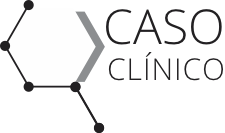 Título del caso: (MAYÚSCULAS máximo 150 caracteres)Autores: Apellido 1 Apellido 2, X.X;… (máximo 2 residentes)Revisores: Apellido 1 Apellido 2, X.X;… (máximo 2 adjuntos)Hospital de trabajo: Lugar de trabajoAspectos éticos: Declaración de confidencialidad / consentimiento informadoPalabras clave: Máximo 100 caracteres/2-4 palabrasResumen: Máximo 800 caracteres CASO CLÍNICO (se recomienda seguir el siguiente esquema)Antecedentes: Máximo 600 caracteres (aspectos relevantes para el desarrollo del caso)Pruebas de valoración objetivas y subjetivas: Máximo 1000 caracteres; debe incluir valores de referenciaDiagnóstico principal y secundario/s (este último de interés, y si procede): Máximo 200 caracteres (se expondrán en forma de ítems precedidos de guion “-“)Historia farmacoterapéutica y medidas no farmacológicas: Máximo 500 caracteresEvolución clínica: Máximo 1000 caracteresDiscusión: Máximo 2000 caracteres (descripción del problema de salud, incluir referencias bibliográficas)Conclusión (contribución del farmacéutico al caso):  Máximo 1200 caracteres, los aspectos en los que ha contribuido el farmacéutico se expondrán en forma de ítems precedidos de guion  “-“.Bibliografía: Máximo 1500 caracteres (5-7 referencias), incluir referencias bibliográficas según Normas VancouverAspectos a tener en cuenta…Tablas y figuras van en archivo aparte pero hay que Indicar la ubicación de tablas y figuras en el texto.Sobre el uso de coma o punto para los decimales, usad comaSobre el uso de abreviaturas, se pueden usar sin problema aquellas empleadas habitualmente sin tener que explicarlas. Nosotros confeccionaremos un índice.Los casos clínicos deben ser inéditos, la responsabilidad de sus contenidos, así como la de resguardar los aspectos éticos, corresponde a los autores y revisores,. Autores y revisores se comprometen a enviar los casos clínicos para su publicación según el formato establecido en este formulario. El Comité Editorial se reserva el derecho a rechazar los casos que no considere apropiados, así como a introducir cambios que no supongan modificaciones de su contenido intelectual. Todos los cambios efectuados se comunicarán al autor previamente a la publicación del caso para su aceptación.